`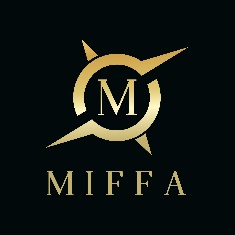 MINERVA INTERNATIONAL FREIGHT FORWARDERS ASSOCIATION Annual General Meeting will be held  atSheraton Grand Hotel ***** Deluxe Dubai, UAE, 7 to 10 April 2019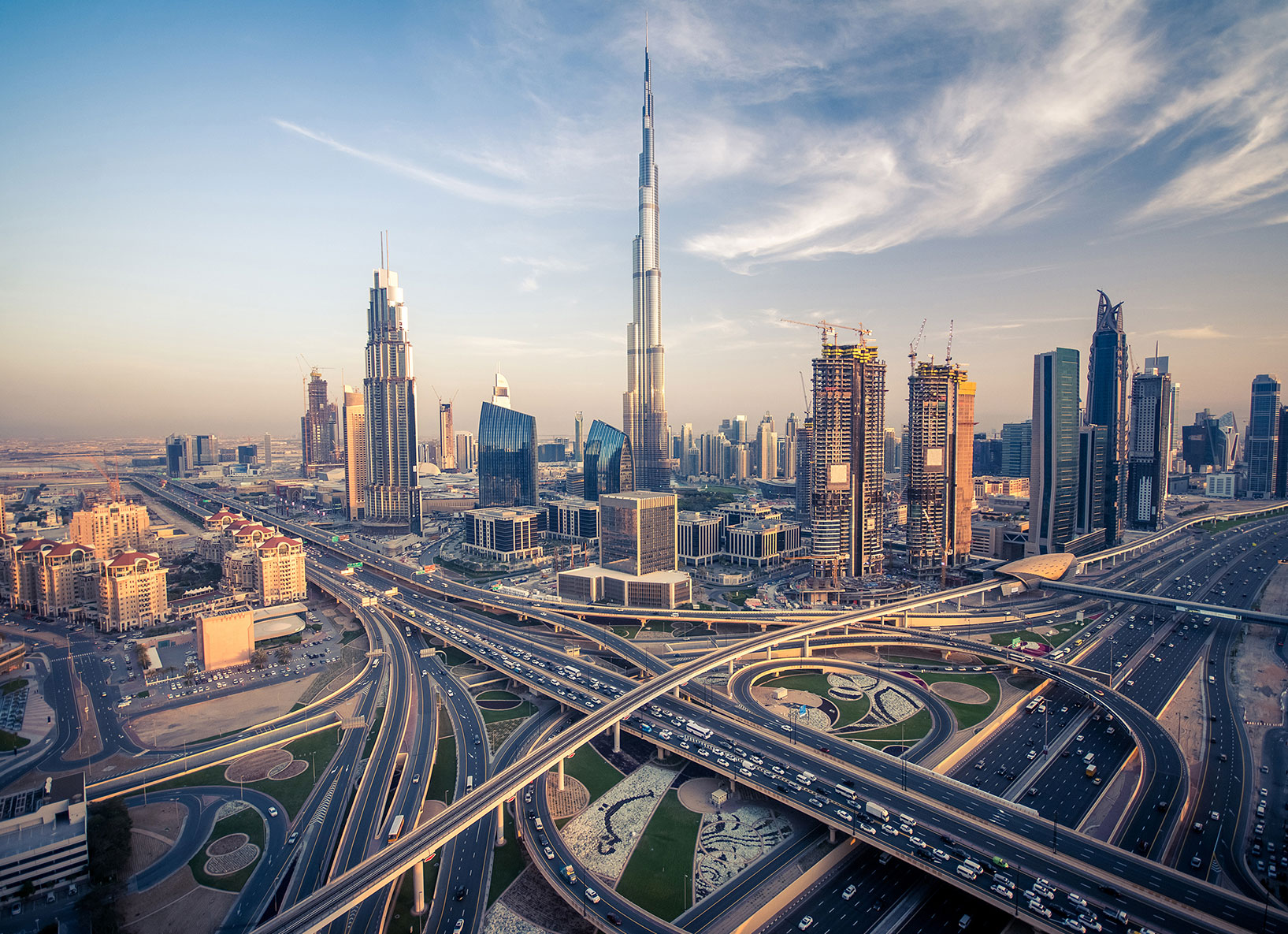 HOTEL NAME		:SHERATON GRAND HOTEL 5 star hotel deluxe Location		: 3 Sheikh Zayed Road, Dubai, UAE____________________________________________________________________________MIFFA INTERNATIONAL NETWORKWORLDWIDE CONFERENCEDUBAI, UAE, 7 to 10 April 2019Page 1 of 10REGISTRATION FORM                      COMPANY NAME	: ___________________________________________________________NAME PARTICIPANT’s	: ___________________________________________________________ADDRESS		: ___________________________________________________________COUNTRY 		: ___________________________________________________________VAT NUMBER 		: ___________________________________________________________PERSON IN CHARGE OF MAKING RESERVATION Name 			:___________________________________________________________Company Name	:___________________________________________________________Phone/Mobile		:___________________________________________________________ Email address : ____________________________________________________________________________________________________________________________________________MIFFA INTERNATIONAL NETWORKWORLDWIDE CONFERENCEDUBAI, UAE, 7 to 10 April 2019Page 2 of 10ALL – IN PACKAGE PRICE Covering 3 nights hotel stay Sheraton Grand Hotel 5 star hotel Sheikh Zayed Road Delegate Rate Run of the house subject to availabilityDeluxe Single Room – USD$ 2642.00 per person Double Room 2 attendant sharing – USD$ 2255.00 per attendant on Double Sharing basisDouble – Attendant + Spouse Double Room attendant and spouse sharing – USD$ 3475.00  per couple on Double Sharing basisDelegate Rate Run of the house subject to availabilityClub Single Room – USD$ 2759.00 per person Club Double Room 2 attendant sharing – USD$ 2360.00 per attendant on Double Sharing basis Club Double – Attendant + Spouse Club Double Room attendant + spouse sharing – USD$ 3685.00 per couple on Double Sharing basisDelegate Rate Run of the house subject to availabilityExecutive Suites Single Room – USD$ 3326.00 per person Executive Suites Double Room 2 attendant sharing – USD$ 2645.00 per attendant on Double Sharing basis Executive Suites Double – Attendant + SpouseExecutive Suites Double Room  attendant + spouse sharing – USD$ 4255.00 per couple on Double Sharing basis ____________________________________________________________________________MIFFA INTERNATIONAL NETWORKWORLDWIDE CONFERENCEDUBAI, UAE, 7 to 10 April 2019Page 3 of 10Room rate Extra night charge per room per night inclusive tax and Dirham Tourism feeSingle/Double Deluxe Room on BB – USD$ 225.00 per room per night Club Room Single Room on BB – USD$ 264.00 / Double Room on BB – USD$ 295.00 per room per night Executive Suites Single Room on USD$ 453.00 / Double Room on BB – USD$ 485.00 per room per night ANNEX A: Delegate Inclusive of3 nights hotel stay with breakfast at the hotelRoom rates with breakfast at the hotel | municipality tax | service tax | Vat 5% | room wifi internet| dirham tourism fee.Welcome Reception Yacht Cruises Sunday on the 7th April 2019.1 Full Day meeting Starlight Ballroom  Monday on the 8 April 2019 with 2 coffee break per day, buffet lunch, water, soft drinks, tax, service charge and VAT 5%1 Dinner 4 course menu at Thiptara Restaurant The Palace on the Monday 8th April 2019Desert Safari with BBQ Dinner Tuesday on the 9th April 2019 – Sponsored by Phoenix Shipping LLC (Dubai)1 Full Day meeting Nexus 3 & 4 Wednesday 10 April 2019 with 2 coffee break per day, buffet lunch, water, soft drinks, tax, service charge and VAT 5%1 Buffet Gala Dinner at Dubai Club Terrace Wednesday on the 10th April 2019Spouse/Non Delegate Rate sharing the same room with the delegate on Double Sharing basis Inclusive of 3 nights hotel stay with breakfast at the hotelRoom rates with breakfast at the hotel | municipality tax | service tax | Vat 5% | room wifi internet| dirham tourism fee.Welcome Reception Yacht Cruises offered by MIFFA on the 7th April 2019.1 Dinner 4 course menu at Thiptara Restaurant The Palace Monday on the 8th April 2019 Desert Safari with BBQ Dinner sponsored by Phoenix Shipping LLC Tuesday on the 9th April 2019. 1 Buffet Gala Dinner at Dubai Club Terrace Wednesday on the 10th April 2019   _____________________________________________________________________________MIFFA INTERNATIONAL NETWORKWORLDWIDE  CONFERENCEDUBAI, UAE, 7 to 10 April 2019Page 4 of 10Optional services not included in the packages Half Day Dubai City Tour SIC basis – pick up time from 0900 to 0930 and drop off back 1300 – USD$ 35.00 per person Burj Khalifa ticket only – USD$ 37.00 per ticket normal viewing time Ferrari world Abu Dhabi Full Day ticket only – USD$ 80.00 per person Full Day Abu Dhabi City SIC basis minimum of 4 pax – USD$ 55.00 per person Aquaventure Water Park Atlantis The Palm ticket only – USD$ 80.00 per ticket only Wild Wadi water park Jumeirah ticket only – USD$ 80.00 per ticket only Dubai Parks Legoland ticket only – USD$ 75.00 per ticket Bollywood ticket only – USD$ 75.00 per ticket Water park ticket only – USD$ 75.00 per ticket UNIGLOBE B&L TRAVEL – EMIRATES AIRLINE DISCOUNT YOU CAN BOOK YOUR EMIRATES TICKETS WITH 5% DISCOUNT WITH AND ONLY WITH UNIGLOBE B&L TRAVEL corporate@uniglobebltravel.be +32 3 4437240 5% discount on all published market direct return fares ( excluding special fares V and X ) on an Emirates flight to Dubaï. Travel period with discounted fare is 02 april – 15 april 2019 Sales validity from today until 10 april 2019.The discounts are applicable to the total airfare excluding airport taxes , ticketing fees and other applicable surcharges. The discounts may not be used in conjunction with any other promotion , discount or special offer.________________________________________________________________________MIFFA INTERNATIONAL NETWORKWORLDWIDE CONFERENCEDUBAI, UAE, 2019Page 5 of 10Person 1:	will need a special meal please tick below (Delegate)Vegetarian __Diabetic __Other __Person 2:	will need a special meal please tick below (Delegate/Non Delegate)Vegetarian __Diabetic __Other __Please make sure to inform yourself in time of the adequate travel documents needed to enter or travel to Dubai, UAE.Visa requirements : passport copy and photo copy (color copy in jpg format)UAE Visa processing is 3 to 5 working days excluded Friday, Saturday and holidaysVisa fee – USD$ 110.00 per visa included VAT 5%Note: For any delegate or non delegate who require visa, we advice to apply your visa 3 weeks prior to enter in UAE to avoid any inconvenience.Cut off date : The Cut off date for reserving rooms in the room block is 5 pm local time (Dubai, UAE) on one month prior to arrival. After the cut off date, it is at Hotels discretion whether to accept additional reservations, which will be subject to prevailing rates and availability.Cancellation policy : Cancellation on/after signing the agreement is 100% of the total minimum revenue.Check in and check out time policy :Check in time : 1500 Check out time : 1200Late Check out is subject to availability and supplementary charges to be apply as per hotel policy. ________________________________________________________________________MIFFA INTERNATIONAL NETWORKWORLDWIDE CONFERENCEDUBAI, UAE, 2019Page 6 of 10ALL IN PACKAGES AS PER ANNEX A (INCL. ROOM) IN USD CURRENCY _____________________________________________________________________________MIFFA INTERNATIONAL NETWORKWORLDWIDE CONFERENCEDUBAI, UAE, 7 to 10 April 2019Page 7 of 10ALL IN PACKAGES AS PER ANNEX A (INCL. ROOM) IN USD CURRENCY OPTIONAL TOUR SERVICES IN USD CURRENCY SUBJECT TO AVAILABILITYFor booking please contact : Dynamic Experts Events Management LLCContact person :Denis S. Hicban | email denis@deemdubai.com | Mobile # 00971567191106______________________________________________________________________________MIFFA INTERNATIONAL NETWORKWORLDWIDE CONFERENCEDUBAI, UAE, 7 to 10 April 2019Page 8 of 10Registration must be made before the 15th of November  2018. After this date, reservations are subject to availability and rates might be change or supplement charges to be added as per hotel policy.The registration form must be accompanied by the payment through wire transfer/ bank transfer to Dynamic Experts Events Management LLC.Please make sure that the total amount is paid before 15th of November 2018.Participants whose payment is not received in full will be refused.Note : We do not accept credit payment for your own security reason.MIFFA INTERNATIONAL NETWORKWORLDWIDE CONFERENCEDUBAI, UAE, 7 to 10 April 2019Page 9 of 10Sponsors : GOLD 						GOLD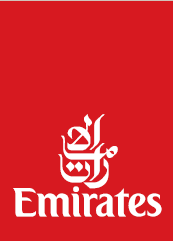 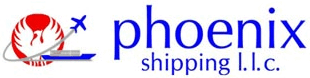 MIFFA INTERNATIONAL NETWORKWORLDWIDE CONFERENCEDUBAI, UAE, 7 to 10 April 2019Page 10 of 10Comments: FLIGHT INFOAIRLINE + FLIGHT NUMBERDATETIME ARRIVAL FLIGHT INFODEPARTURE FLIGHT INFOSPECIAL FOOD REQUESTVISA AND OTHER DOCUMENTSREGISTRATION CONFIRMATIONNAME (s)Single/DoubleRoom TypeArrival DateDeparture DateMeeting Attendance1.2.SGL __DBL __Deluxe __Club Room __Executive __1.___2.___1.2.SGL __DBL __Deluxe __Club Room __Executive __1.___2.___ROOM CATEGORY1st attendant2nd attendant USD$ EXTRA NIGHT USD$ TOTAL IN USD$DELUXE SGL – USD$ 2642X  225 X      DELUXE DBL per attendant 2255X  225x       CLUB SGL – USD$ 2759X    264 x      CLUB DBL –per attendant USD$ 2360X    295 X      EXECUTIVE SGL – USD$ 3326X    453 X      EXECUTIVE DBL –per attendant USD$ 2645X    485 X      ROOM CATEGORYAttendant + spouse USD$EXTRA NIGHT USD$TOTAL IN USD$DELEGATE DOUBLE – ATT + SPOUSE DELUXE DBL attendant + spouse 34753475 X     225x     CLUB DBL – attendant + spouse  USD$ 36853685 X      295 X      EXECUTIVE DBL – attendant + spouse  4255 X      485 X      TOURSDELEGATEUSD$ NON DELEGATEUSD$ TOTAL IN USD$Half Day Dubai City Tour SIC35  X       35 x        Burj Khalifa Ticket only 37 X        37 X       Ferrari world AUH ticket only80 X       80 X        Full Day AUH City SIC55 X       55 X        Aquaventure water park ticket only80 X       80 X        Dubai Land water park ticket only75 X       75 X        TOTAL IN USD$ TOTAL IN USD$ TOTAL IN USD$ TOTAL IN USD$ TOTAL IN USD$ DATE ______________________SIGNATURE _________________________IMPORTANT | IMPORTANT | IMPORTANT BANK DETAILS :Bank Name : Emirates Islamic Bank Account Name : Dynamic Experts Events Management LLC Account No. : 3707634940301 IBAN : AE070340003707634940301 SWIFT CODE : MEBLAEADBank address: Mamzar Branch, Dubai, UAEPlease note that all bank cost, service charges and tax are for your account and that payments need to be done in USD$ currency only. Kindly indicate the following instructions on all payment MIFFA INTERNATIONAL NETWORK Annual Dubai 2019 and Your company name or personal name.